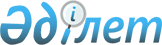 Об утверждении бюджета Новоишимского сельского округа района имени Габита Мусрепова на 2019-2021 годыРешение маслихата района имени Габита Мусрепова Северо-Казахстанской области от 29 декабря 2018 года № 39-5. Зарегистрировано Департаментом юстиции Северо-Казахстанской области 11 января 2018 года № 5193
      В соответствии со статьями 9-1, 75 Бюджетного кодекса Республики Казахстан от 4 декабря 2008 года, статьей 6 Закона Республики Казахстан от 23 января 2001 года "О местном государственном управлении и самоуправлении в Республике Казахстан" маслихат района имени Габита Мусрепова Северо-Казахстанской области РЕШИЛ:
      1. Утвердить бюджет Новоишимского сельского округа района имени Габита Мусрепова на 2019-2021 годы согласно приложениям 1, 2 и 3 соответственно к настоящему решению, в том числе на 2019 год в следующих объемах:
      1) доходы –127 845,2 тысяч тенге:
      налоговые поступления – 92 567 тысяч тенге;
      неналоговые поступления – 0;
      поступления от продажи основного капитала – 0;
      поступления трансфертов – 35 278,2 тысяч тенге; 
      2) затраты – 134 523,9 тысяч тенге; 
      3) чистое бюджетное кредитование – 0:
      бюджетные кредиты – 0;
      погашение бюджетных кредитов – 0;
      4) сальдо по операциям с финансовыми активами – 0:
      приобретение финансовых активов – 0;
      поступления от продажи финансовых активов государства – 0;
      5) дефицит (профицит) бюджета – - 6 678,7 тысяч тенге;
      6) финансирование дефицита (использование профицита) бюджета – 6 678,7 тысяч тенге:
      поступление займов – 0;
      погашение займов – 0;
      используемые остатки бюджетных средств – 6 678,7 тысяч тенге. 
      Сноска. Пункт 1 в редакции решения маслихата района имени Габита Мусрепова Северо-Казахстанской области от 26.07.2019 № 50-2 (вводится в действие с 01.01.2019); в редакции решения маслихата района имени Габита Мусрепова Северо-Казахстанской области от 28.11.2019 № 54-5 (вводится в действие с 01.01.2019).


      2. Установить, что доходы бюджета сельского округа на 2019 год формируются в соответствии с Бюджетным кодексом Республики Казахстан от 4 декабря 2008 года за счет следующих налоговых поступлений:
      1) индивидуального подоходного налога по доходам, подлежащим обложению самостоятельно физическими лицами, у которых на территории села расположено заявленное при постановке на регистрационный учет в органе государственных доходов:
      место нахождения - для индивидуального предпринимателя, частного нотариуса, частного судебного исполнителя, адвоката, профессионального медиатора;
      место жительства - для остальных физических лиц;
      2) налога на имущество физических лиц по объектам обложения данным налогом, находящимся на территории сельского округа;
      3) земельного налога на земли населенных пунктов с физических и юридических лиц по земельным участкам, находящимся на территории села;
      4) налога на транспортные средства:
      с физических лиц, место жительства которых находится на территории села;
      с юридических лиц, место нахождения которых, указываемое в их учредительных документах, располагается на территории села.
      3. Установить, объем бюджетного изъятия в районный бюджет в сумме 15 000 тысяч тенге.
      4. Обеспечить выплату заработной платы работникам бюджетной сферы в полном объеме.
      5. Настоящее решение вводится в действие с 1 января 2019 года. Бюджет на 2019 год Новоишимского сельского округа района имени Габита Мусрепова 
      Сноска. Приложение 1 в редакции решения маслихата района имени Габита Мусрепова Северо-Казахстанской области от 26.07.2019 № 50-2 (вводится в действие с 01.01.2019); в редакции решения маслихата района имени Габита Мусрепова Северо-Казахстанской области от 28.11.2019 № 54-5 (вводится в действие с 01.01.2019). Бюджет на 2020 год Новоишимского сельского округа района имени Габита Мусрепова
      Продолжение таблицы Бюджет на 2021 год Новоишимского сельского округа района имени Габита Мусрепова
      Продолжение таблицы
					© 2012. РГП на ПХВ «Институт законодательства и правовой информации Республики Казахстан» Министерства юстиции Республики Казахстан
				
      Председатель сессии 
маслихата района 
имени Габита Мусрепова 
Северо-Казахстанской области 

 К. Токов

      Cекретарь маслихата района 
имени Габита Мусрепова 
Северо-Казахстанской области 

Е. Адильбеков
Приложение 1 к решению районного маслихата от 29 декабря 2018 года № 39-5
Категория
Класс
Подкласс
Наименование
Сумма (тысяч тенге)
1. Доходы
127 845,2
1
Налоговые поступления
92 567
01
Подоходный налог
49 300
2
Индивидуальный подоходный налог
49 300
04
Налоги на собственность
42 847
1
Налоги на имущество 
1 550
3
Земельный налог
3 000
4
Налог на транспортные средства 
38 297
05
Внутренние налоги на товары, работы и услуги
420
4
Сборы за ведение предпринимательской и профессиональной деятельности
420
2
Неналоговые поступления
0
3
Поступления от продажи основного капитала
0
4
Поступления трансфертов
35 278,2
02
Трансферты из вышестоящих органов государственного управления
35 278,2
3
Трансферты из районного (города областного значения) бюджета
35 278,2
Функциональная группа
Администратор бюджетных программ
Программа
Наименование
Сумма (тысяч тенге)
2. Затраты
134 523,9
01
Государственные услуги общего характера
35 179,7
124 
Аппарат акима города районного значения, села, поселка, сельского округа
35 179,7
001
Услуги по обеспечению деятельности акима города районного значения, села, поселка, сельского округа
34 929,8
022
Капитальные расходы государственного органа 
249,9
07
Жилищно-коммунальное хозяйство
57 294,2
124
Аппарат акима города районного значения, села, поселка, сельского округа
57 294,2
008
Освещение улиц населенных пунктов
20 518
010
Содержание мест захоронений и погребения безродных
100
011
Благоустройство и озеленение населенных пунктов
34 808,2
014
Организация водоснабжения населенных пунктов
1 868
12
Транспорт и коммуникации 
21 750
124
Аппарат акима города районного значения, села, поселка, сельского округа
21 750
013
Обеспечение функционирования автомобильных дорог в городах районного значения, селах, поселках, сельских округах
21 750
13
Прочие 
5 300
124
Аппарат акима города районного значения, села, поселка, сельского округа
5 300
040
Реализация мероприятий для решения вопросов обустройства населенных пунктов в реализацию мер по содействию экономическому развитию регионов в рамках Программы развития регионов до 2020 года
5 300
15
Трансферты
15 000
124
Аппарат акима города районного значения, села, поселка, сельского округа
15 000
043
Бюджетные изъятия
15 000
3. Чистое бюджетное кредитование
0
Бюджетные кредиты
0
Погашение бюджетных кредитов
0
4. Сальдо по операциям с финансовыми активами
0
Приобретение финансовых активов
0
Поступления от продажи финансовых активов государства
0
5. Дефицит (профицит) бюджета
- 6 678,7
6. Финансирование дефицита (использование профицита) бюджета
- 6 678,7
Поступление займов
0
Погашение займов
0
Категория
Класс
Подкласс
Наименование
Сумма (тысяч тенге)
8
Используемые остатки бюджетных средств
6 678,7
01
Остатки бюджетных средств
6 678,7
1
Свободные остатки бюджетных средств
6 678,7Приложение 2 к решению районного маслихата от __ _______ 2018 года №___
Категория
Класс
Подкласс
Наименование
Сумма (тысяч тенге)
1. Доходы
85 913
1
Налоговые поступления
85 913
01
Подоходный налог
52 100
2
Индивидуальный подоходный налог
52 100
04
Налоги на собственность
33 366
1
Налоги на имущество 
1 590
3
Земельный налог
3 275
4
Налог на транспортные средства 
28 501
05
Внутренние налоги на товары, работы и услуги
447
4
Сборы за ведение предпринимательской и профессиональной деятельности
447
2
Неналоговые поступления
0
3
Поступления от продажи основного капитала
0
4
Поступления трансфертов
0
02
Трансферты из вышестоящих органов государственного управления
0
3
Трансферты из районного (города областного значения) бюджета
0
Функцио-нальная группа
Функцио-нальная подгруппа
Админис-тратор бюджетных программ
Прог-рамма
Наименование
Сумма (тысяч тенге)
2. Затраты
85 913
01
Государственные услуги общего характера
32 794
1
Представительные, исполнительные и другие органы, выполняющие общие функции государственного управления
32 794
124
Аппарат акима города районного значения, села, поселка, сельского округа
32 794
001
Услуги по обеспечению деятельности акима города районного значения, села, поселка, сельского округа
32 513
022
Капитальные расходы государственного органа 
281
07
Жилищно-коммунальное хозяйство
30 020
3
Благоустройства населенных пунктов
30 020 
124
Аппарат акима города районного значения, села, поселка, сельского округа
30 020
008
Освещение улиц населенных пунктов
12 553
011
Благоустройство и озеленение населенных пунктов
17 467
12
Транспорт и коммуникации
3 000
1
Автомобильный транспорт
3 000
124
Аппарат акима города районного значения, села, поселка, сельского округа
3 000
013
Обеспечение функционирования автомобильных дорог в городах районного значения, селах, поселках, сельских округах
3 000
13
Прочие 
5 380
9
Прочие 
5 380
124
Аппарат акима города районного значения, села, поселка, сельского округа
5 380
040
Реализация мероприятий для решения вопросов обустройства населенных пунктов в реализацию мер по содействию экономическому развитию регионов в рамках Программы развития регионов до 2020 года
5 380
15
Трансферты
15 000
1
Трансферты
15 000
124
Аппарат акима города районного значения, села, поселка, сельского округа
15 000
043
Бюджетные изъятия
15 000
3. Чистое бюджетное кредитование
0
Бюджетные кредиты
0
Погашение бюджетных кредитов
0
4. Сальдо по операциям с финансовыми активами
0
Приобретение финансовых активов
0
Поступления от продажи финансовых активов государства
0
5. Дефицит (профицит) бюджета
0
6. Финансирование дефицита (использование профицита) бюджета
0
Поступление займов
0
Погашение займов
0
Используемые остатки бюджетных средств
0Приложение 3 к решению районного маслихата от __ _______ 2018 года №___
Категория
Класс
Подкласс
Наименование
Сумма (тысяч тенге)
1. Доходы
91 599
1
Налоговые поступления
91 599
01
Подоходный налог
55 050
2
Индивидуальный подоходный налог
55 050
04
Налоги на собственность
36 073
1
Налоги на имущество 
1 625
3
Земельный налог
3 585
4
Налог на транспортные средства 
30 863
05
Внутренние налоги на товары, работы и услуги
476
4
Сборы за ведение предпринимательской и профессиональной деятельности
476
2
Неналоговые поступления
0
3
Поступления от продажи основного капитала
0
4
Поступления трансфертов
0
02
Трансферты из вышестоящих органов государственного управления
0
3
Трансферты из районного (города областного значения) бюджета
0
Функцио-нальная группа
Функцио-нальная подгруппа
Админис-тратор бюджетных программ
Прог-рамма
Наименование
Сумма (тысяч тенге)
2. Затраты
91 559
01
Государственные услуги общего характера
38 159
1
Представительные, исполнительные и другие органы, выполняющие общие функции государственного управления
38 159
124
Аппарат акима города районного значения, села, поселка, сельского округа
38 159
001
Услуги по обеспечению деятельности акима города районного значения, села, поселка, сельского округа
37 878
022
Капитальные расходы государственного органа 
281
07
Жилищно-коммунальное хозяйство
30 020
3
Благоустройства населенных пунктов
30 020
124
Аппарат акима города районного значения, села, поселка, сельского округа
30 020
008
Освещение улиц населенных пунктов
12 553
011
Благоустройство и озеленение населенных пунктов
17 467
12
Транспорт и коммуникации
3 000
1
Автомобильный транспорт
3 000
124
Аппарат акима города районного значения, села, поселка, сельского округа
3 000
013
Обеспечение функционирования автомобильных дорог в городах районного значения, селах, поселках, сельских округах
3 000
13
Прочие 
5 380
9
Прочие 
5 380
124
Аппарат акима города районного значения, села, поселка, сельского округа
5 380
040
Реализация мероприятий для решения вопросов обустройства населенных пунктов в реализацию мер по содействию экономическому развитию регионов в рамках Программы развития регионов до 2020 года
5 380
15
Трансферты
30 300
1
Трансферты
30 300
124
Аппарат акима города районного значения, села, поселка, сельского округа
15 000
043
Бюджетные изъятия
15 000
3. Чистое бюджетное кредитование
0
Бюджетные кредиты
0
Погашение бюджетных кредитов
0
4. Сальдо по операциям с финансовыми активами
0
Приобретение финансовых активов
0
Поступления от продажи финансовых активов государства
0
5. Дефицит (профицит) бюджета
0
6. Финансирование дефицита (использование профицита) бюджета
0
Поступление займов
0
Погашение займов
0
Используемые остатки бюджетных средств
0